CAMBODIA – Ratanakiri – A Venture into Cambodia’s Remote Far East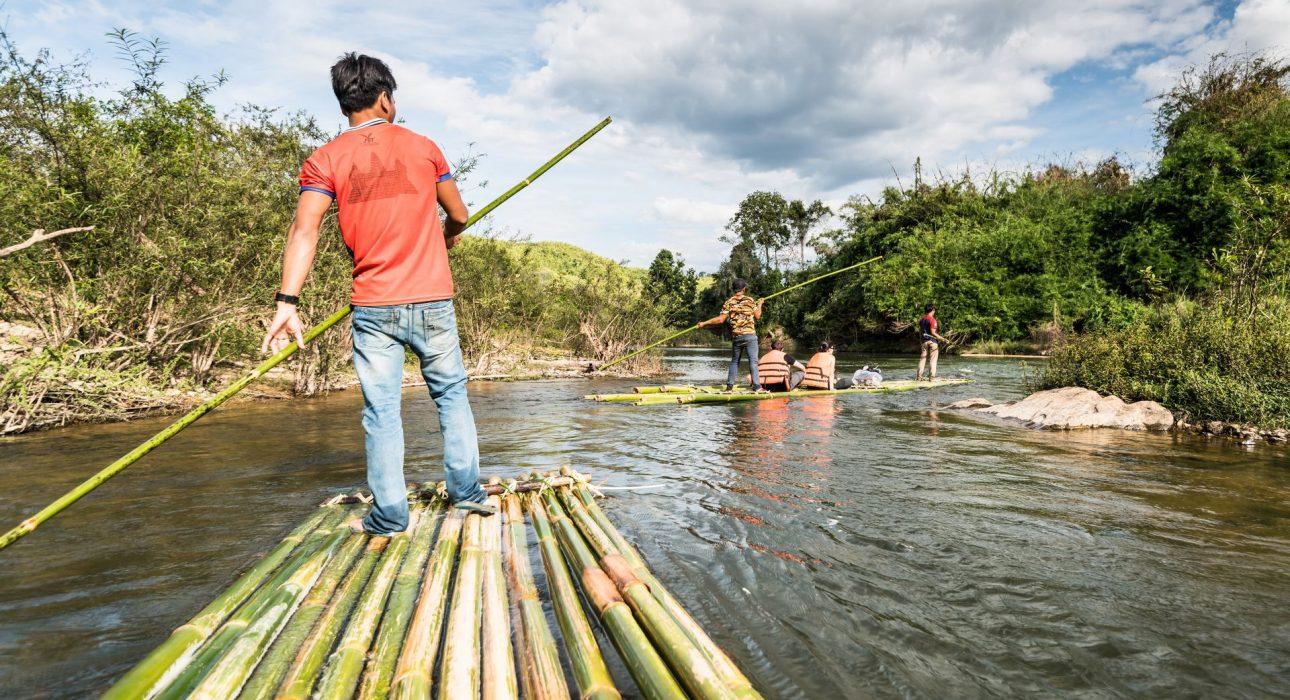 Over ViewThemeArt & Culture, Family, SustainableCountry - CityCambodia - RatanakiriPrice Level$$$$Level of difficultiesLEVEL 2Max pax20SeasonalityBest period from November to March. April & May hottest season, and June, July occasional rainfall Arrival cityRatanakiriDeparture cityRatanakiriDescriptionThe tour offers the opportunity to visit a remote tribal village located in an area outside Ban Lung by using different means of transport, such as a local ferry, a boat, walking, and a motorized tractor known as a Kuyon, traveling through an exciting mix of forest and jungle with opportunity for interaction with the villagers.This full-day private tour is designed for beginner-level and experienced hikers, allowing them the unique experience of being in direct contact with the local tribe while learning about their culture, lifestyle, and cuisine. The day starts with a short transfer aboard a ferry, a ride on a local tractor, a moderate hike for about 3 hours through the jungle, and ends with an experience in a small boat on a river before heading back by tractor again. As part of the day, guests will have the chance to enjoy lunch cooked by the villagers and learn about edible plants and some basic techniques to survive in the jungle. All the while, they will be surrounded by an incredible natural environment.Distance & duration of hiking: 10 kilometers – 3 hours (full-day including the visits)Level: 2Net elevation gain: + 300 meters Terrain: Mainly jungle trails, through forestTransportation: Full-day vehicle support / 30 kilometers – 1 hour – (From Hotel to starting point) / 30 kilometers – 1 hour – (From ending point to Hotel)Note: There is a possibility to reduce the hiking distance by extending the transfer by motorized tractorSelling pointsThis rare opportunity to travel deep into the forest to meet a tribe of RatanakiriUses the traditional means of transport to reach a local tribeLearn about the edible plants of the jungleLearn about the culture, lifestyle, and cuisine of the local tribeRelaxed and interactive way of exploring RatanakiriTime And TransportationFrom November till end of April possible to reach the starting point by big busesFrom end of May to October only wit 25 or 15 seats buses Photos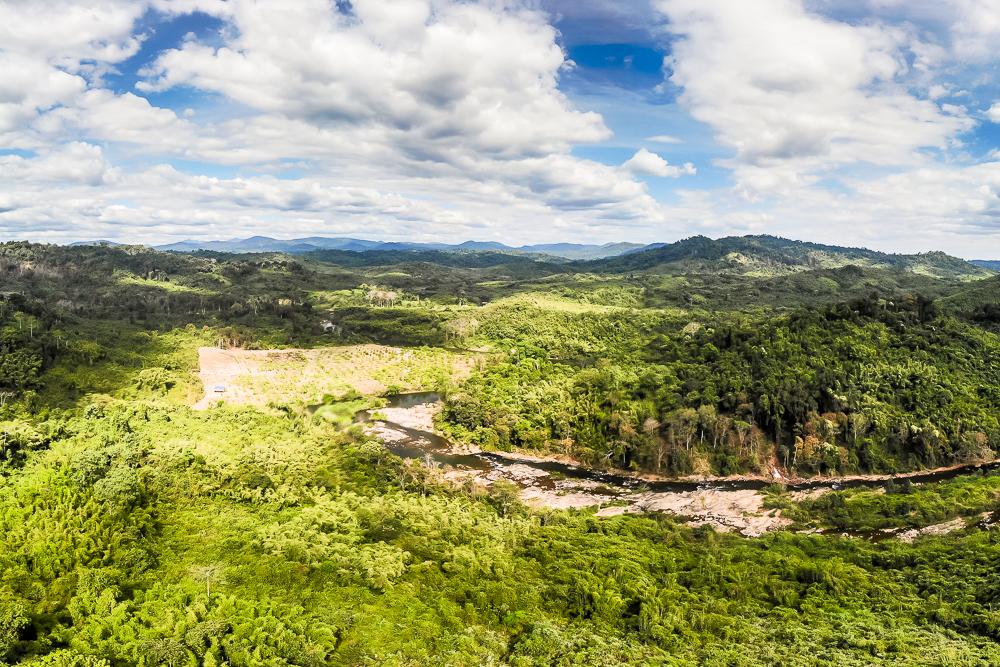 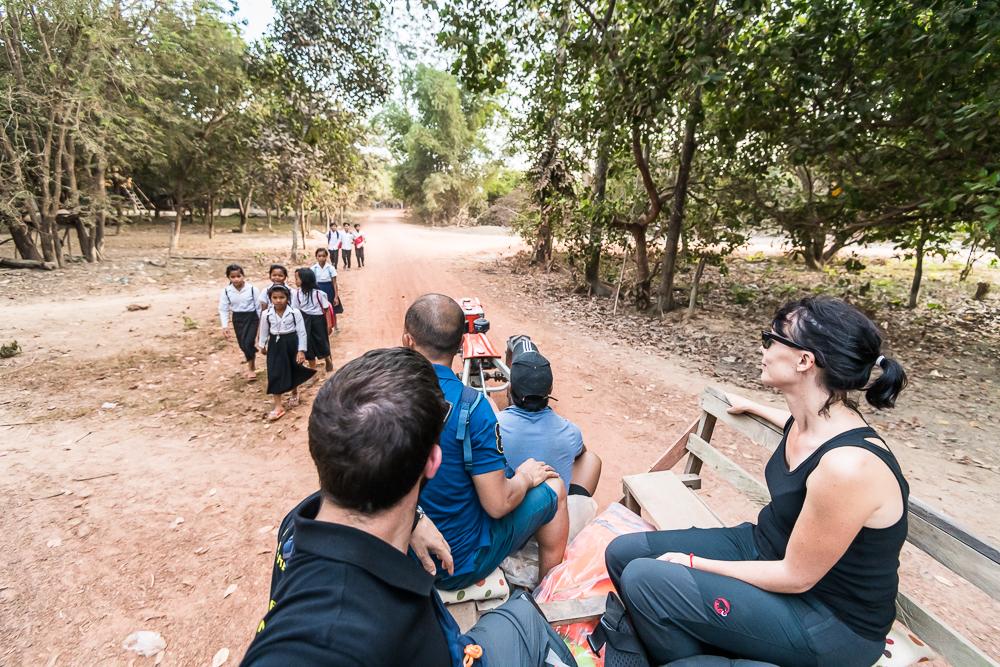 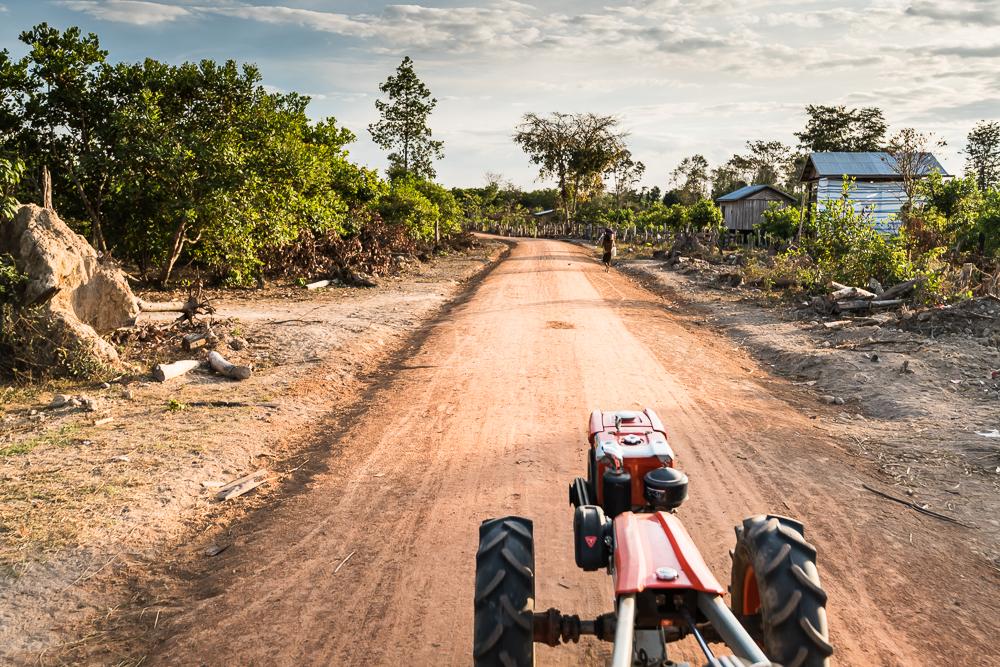 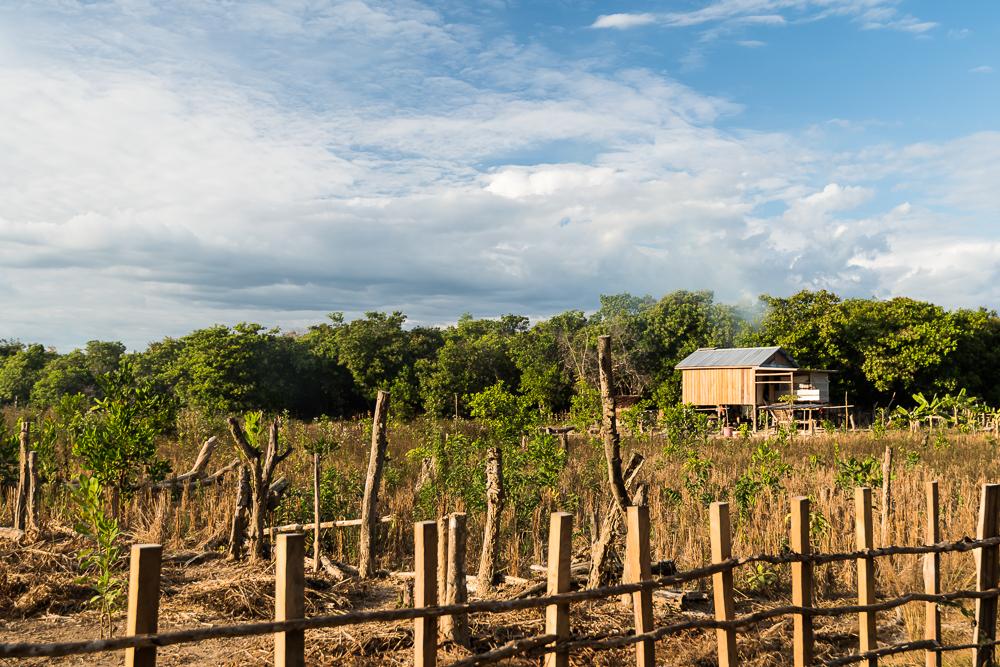 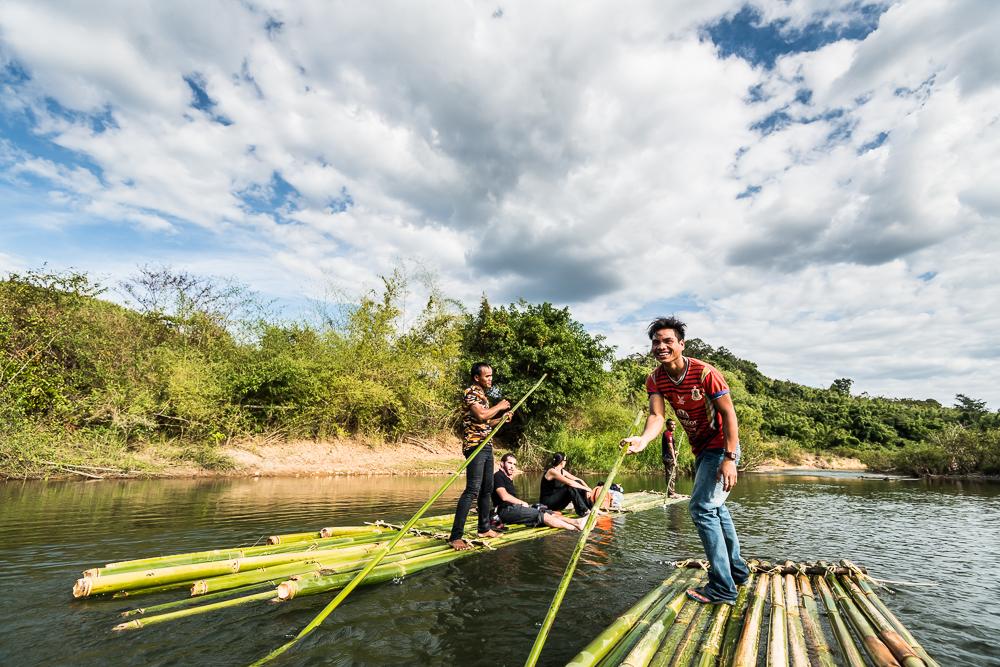 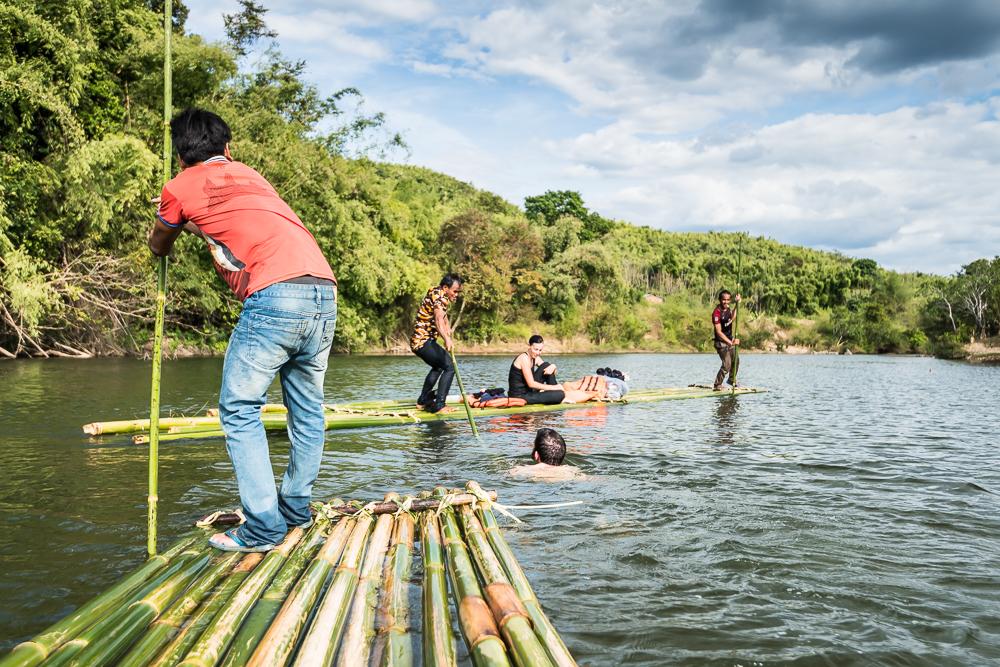 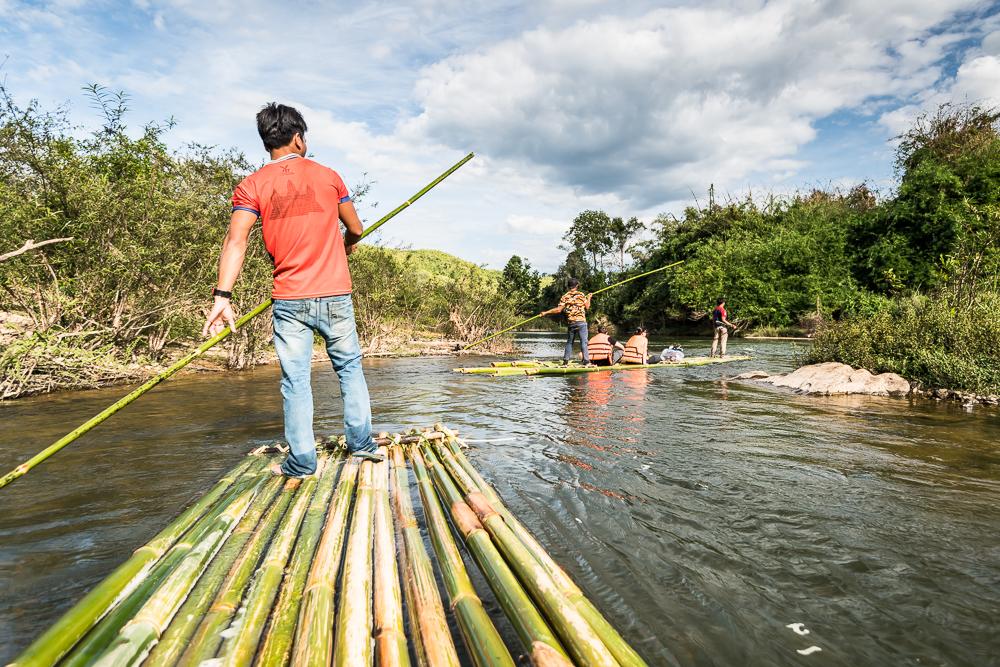 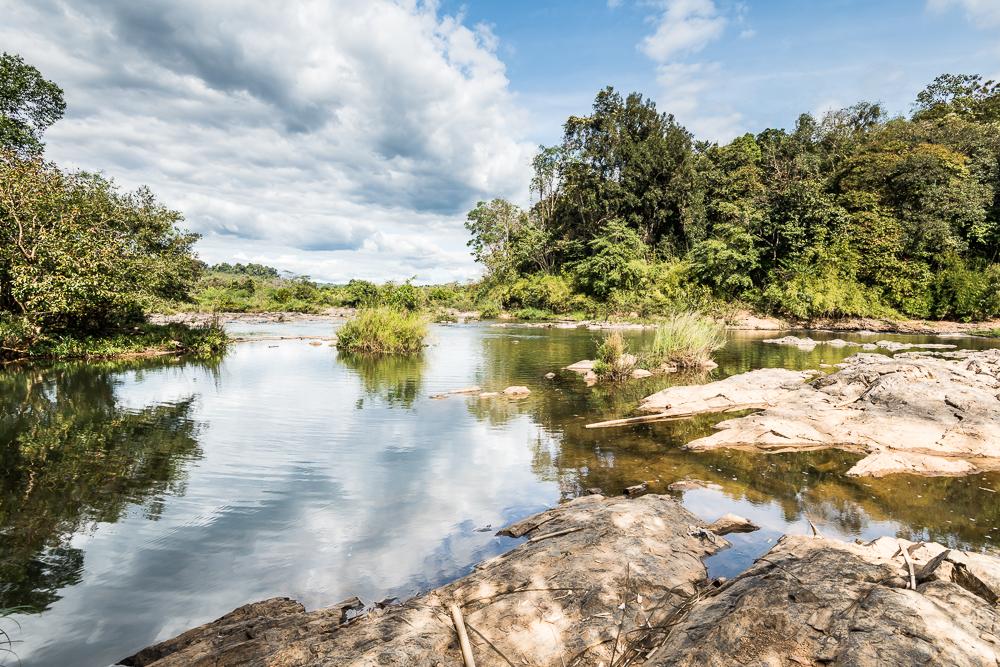 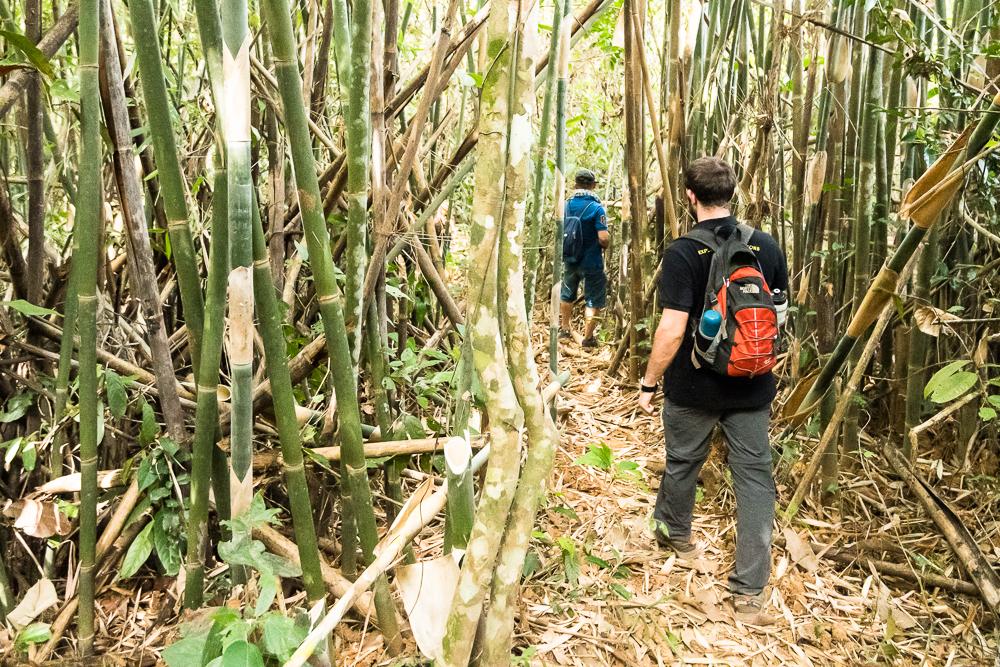 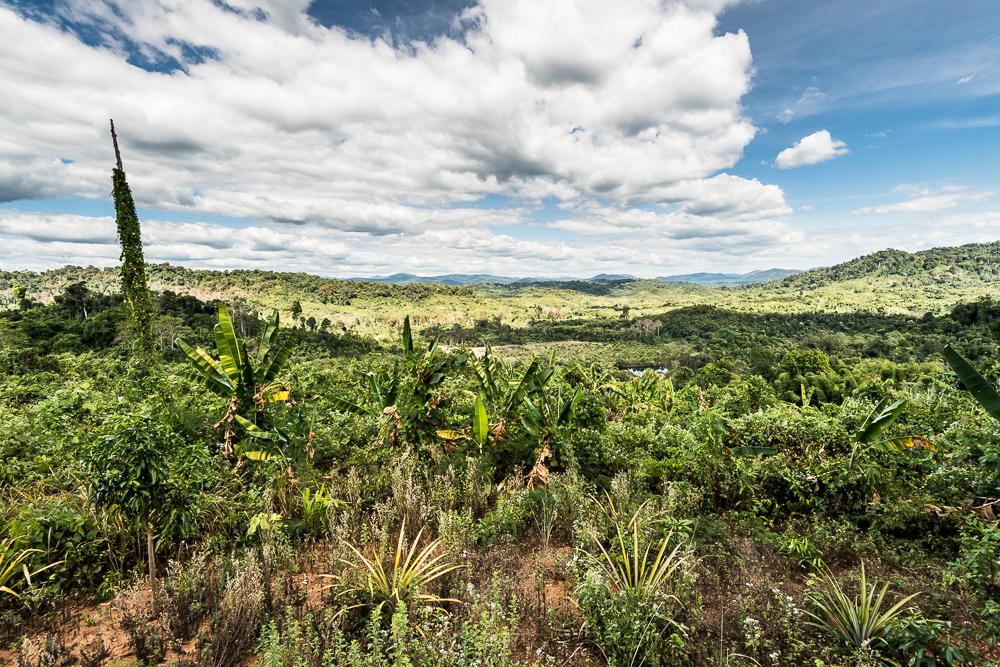 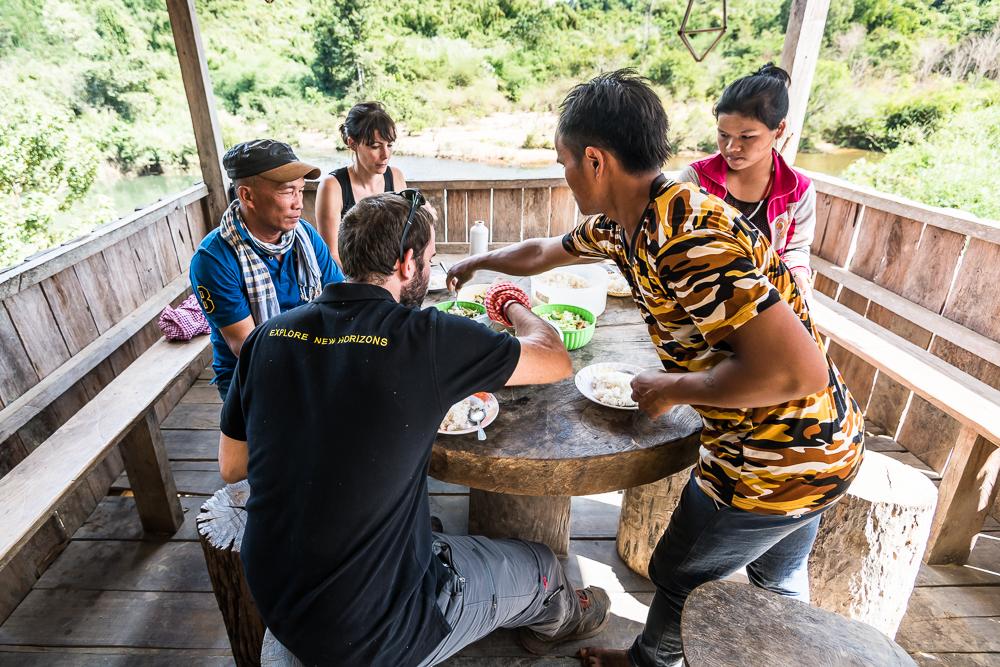 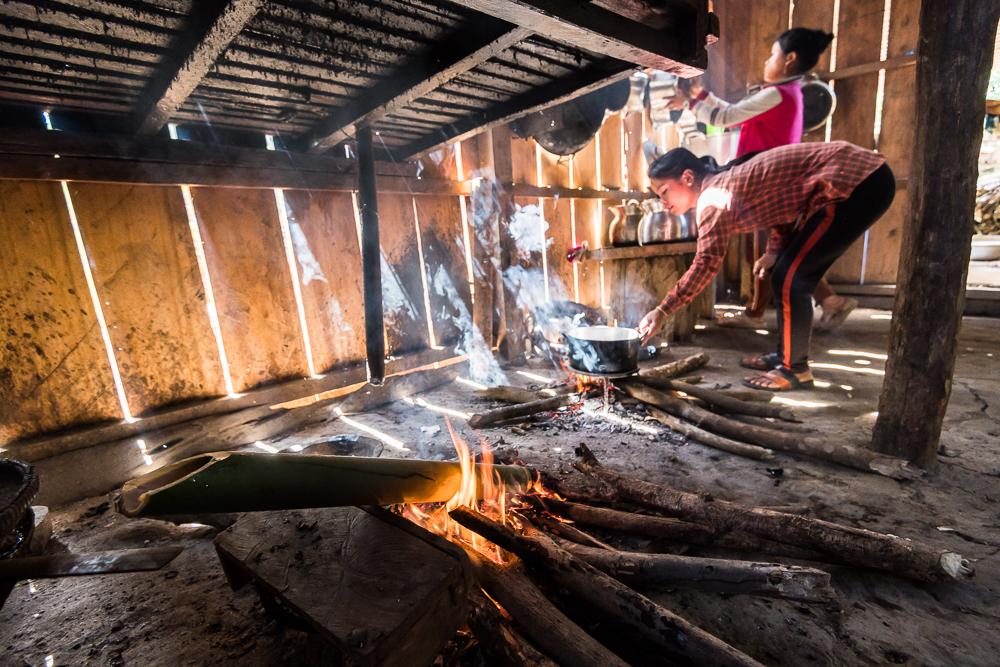 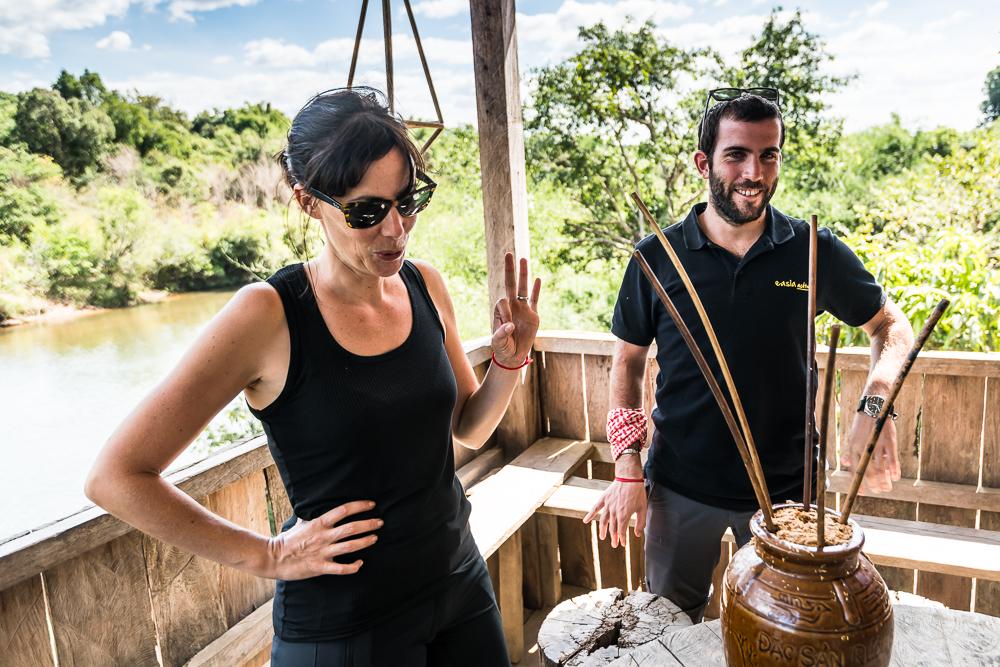 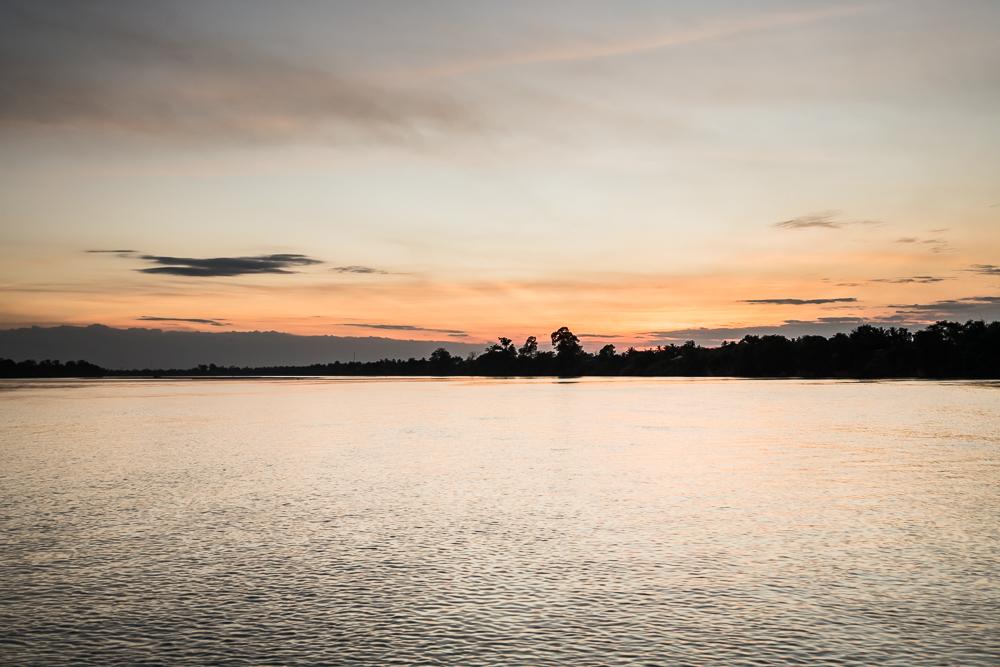 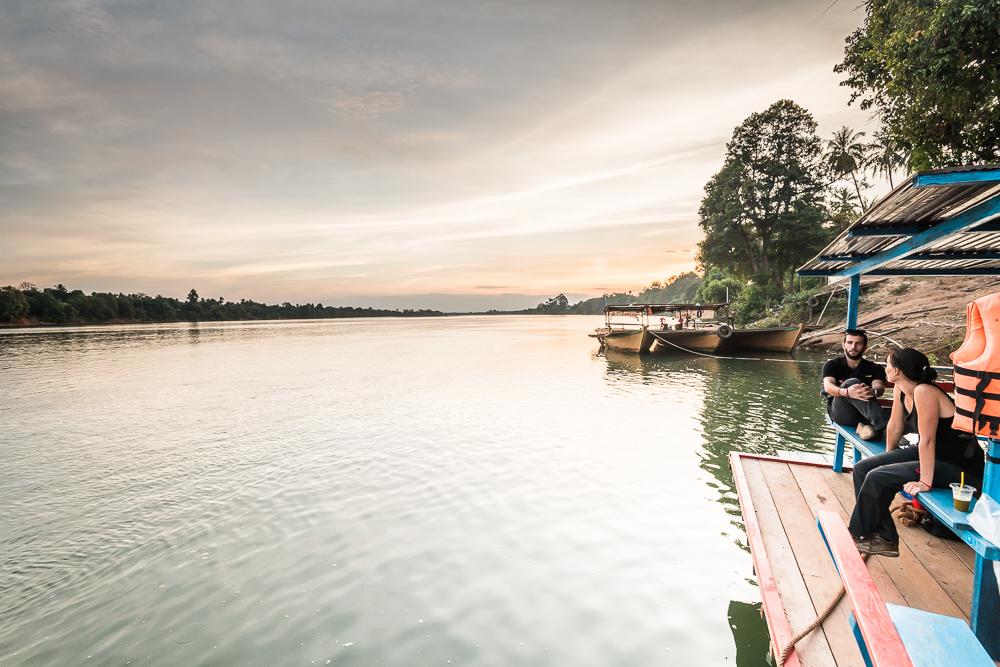 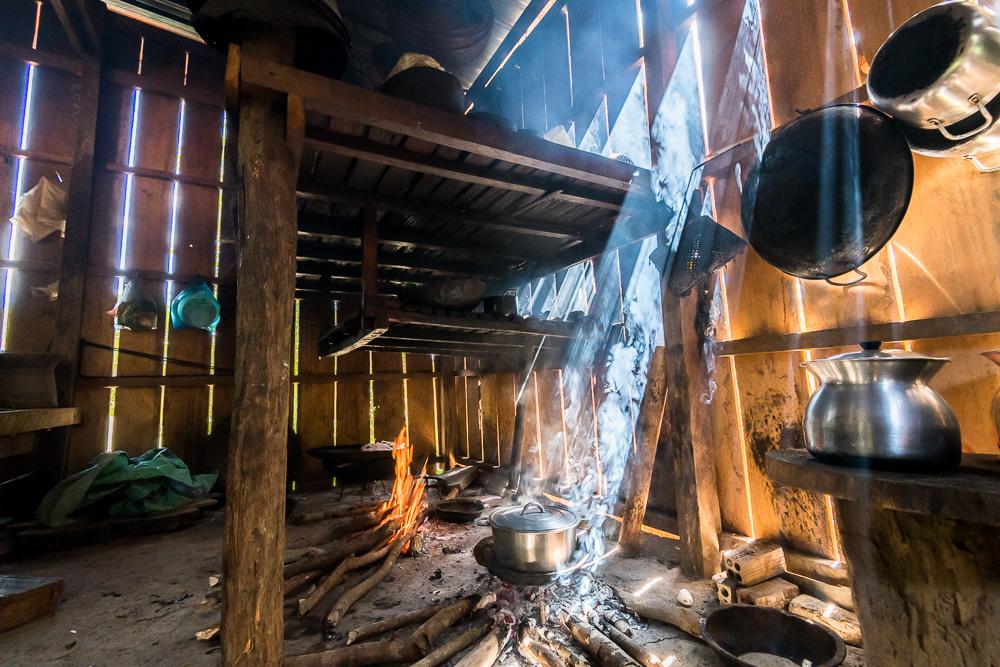 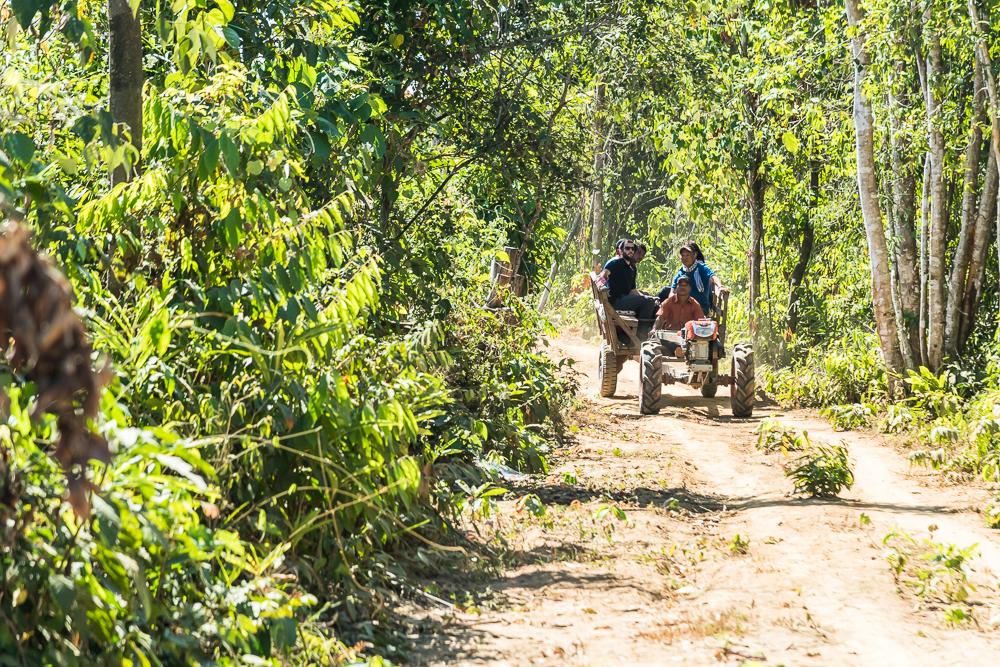 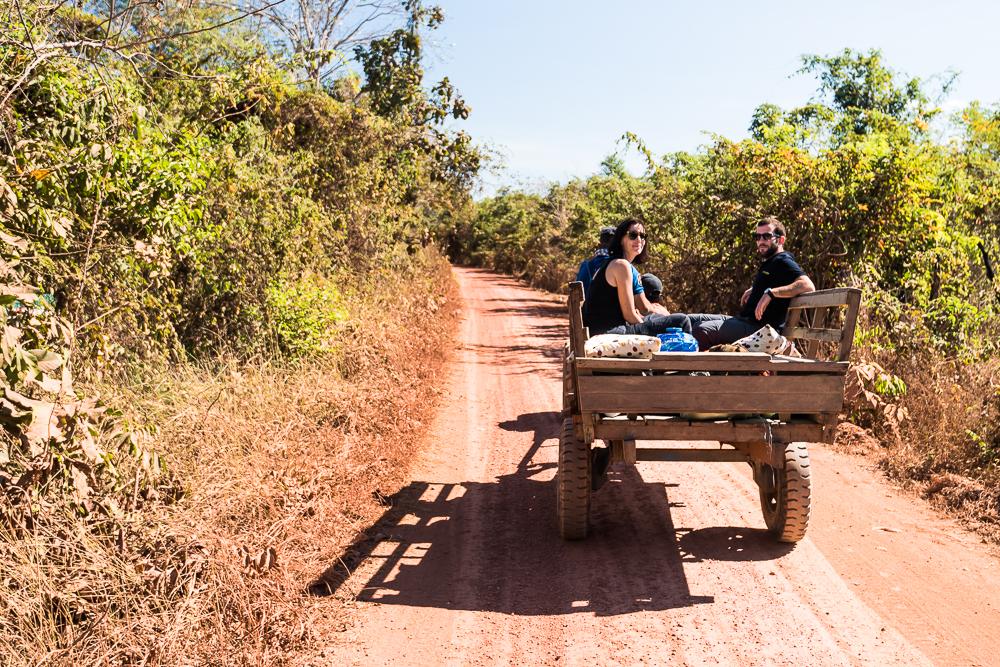 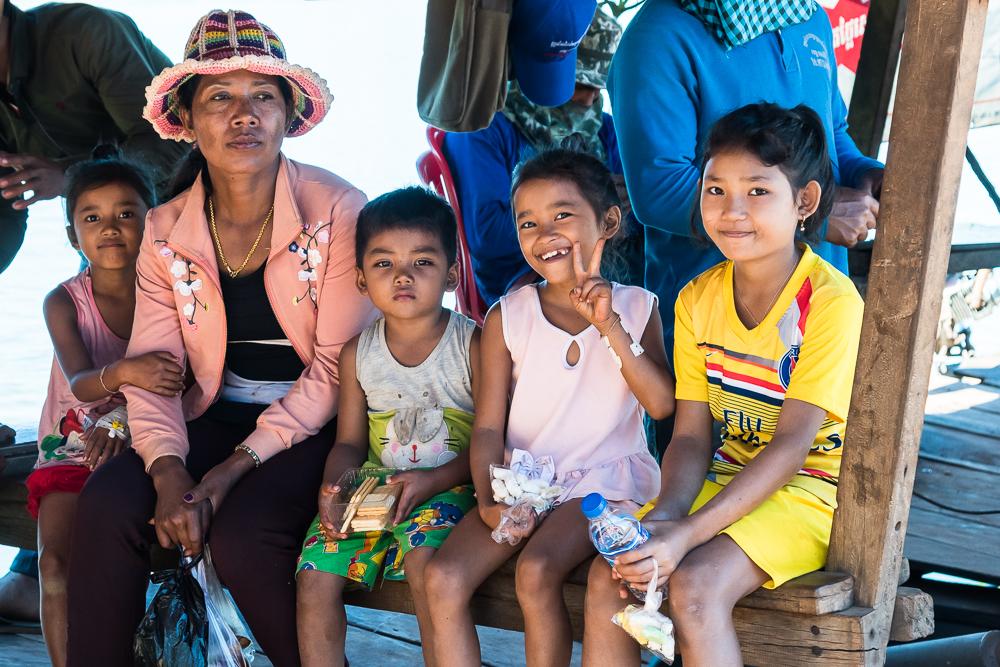 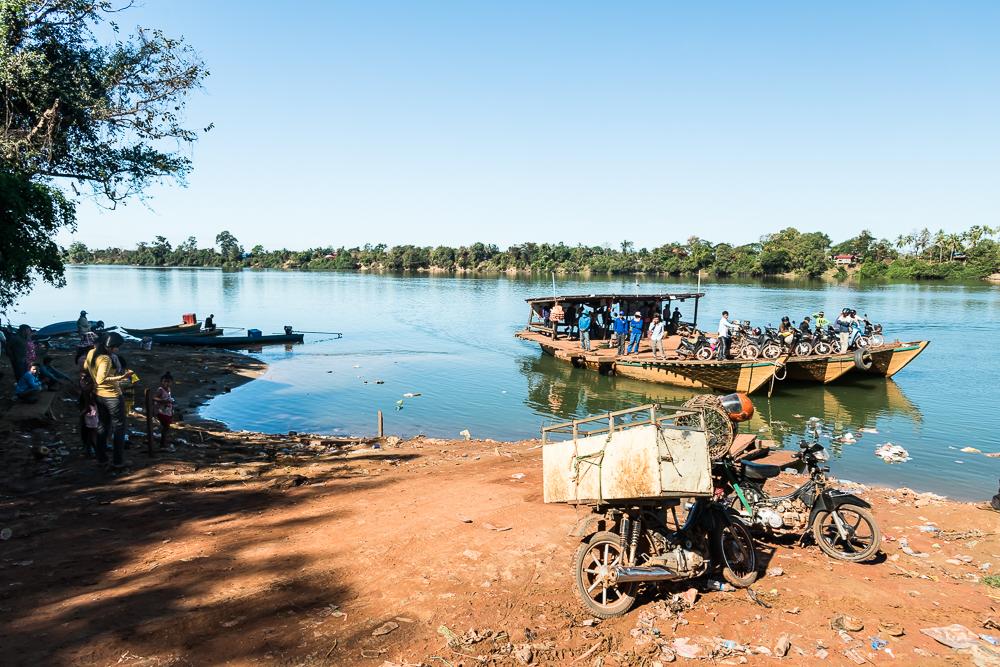 Easia Travel Head OfficeFromToKmByDurationRoad conditionHotelStarting point30Car/Van1 hourGoodEnding pointHotel30Car/Van1 hourGood